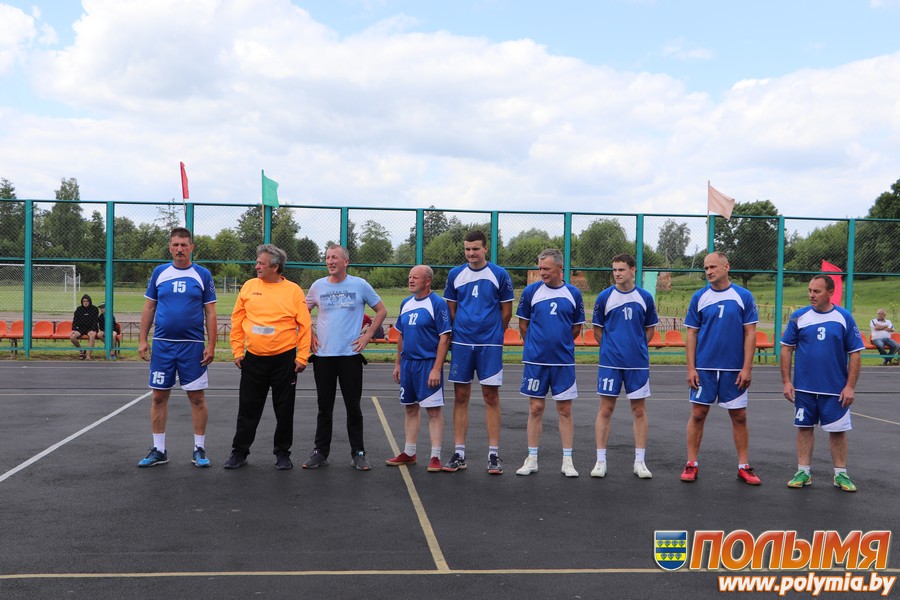 В городском поселке Кореличи 3 июля состоялись захватывающие соревнования по гандболу, мини-футболу и футболу.Игры начались с турнира по гандболу среди мужских команд в 13:00, в которых соревновались команды сборной «Кореличи» и СПК «Маяк-Заполье», где Кореличи одержали победу со счетом 19:15. Товарищеская встреча по мини-футболу началась в 14:00 между мини-футбольным клубом и командой любителей г.п. Кореличи, где победу одержал МФК «Кореличи» со счётом 5:4. Финалом соревнований стала игра по футболу «Золотой колос» между командами СПК «Свитязанка-2003» и КУСП «Черняховский-Агро» со счётом 5:0 в пользу «Свитязанки».Это был настоящий спортивный поединок, полный эмоций и накала страстей. Команды показали высокий уровень подготовки и стремление к победе. Игра проходила в напряженной обстановке, где каждый смог продемонстрировать отличную командную работу и слаженность в действиях. Весь матч был наполнен яркими моментами и красивыми голами. Игроки демонстрировали свои навыки и мастерство, радуя зрителей и вызывая аплодисменты. Болельщики активно поддерживали свои любимые команды, создавая атмосферу подлинного спортивного праздника. Игроки проявили отличное владение мячом, точность бросков и хорошую тактику и сноровку. Они сумели контролировать ход игры и использовать слабости соперников в свою пользу.Соревнования привлекли внимание местных жителей и спортивных фанатов. Это была прекрасная возможность для всех любителей спорта насладиться захватывающей игрой и поддержать своих любимых спортсменов.Такие соревнования способствуют развитию спортивного движения в поселке и мотивируют молодежь заниматься активным образом жизни. Они позволяют выявить талантливых спортсменов и создают условия для их дальнейшего развития.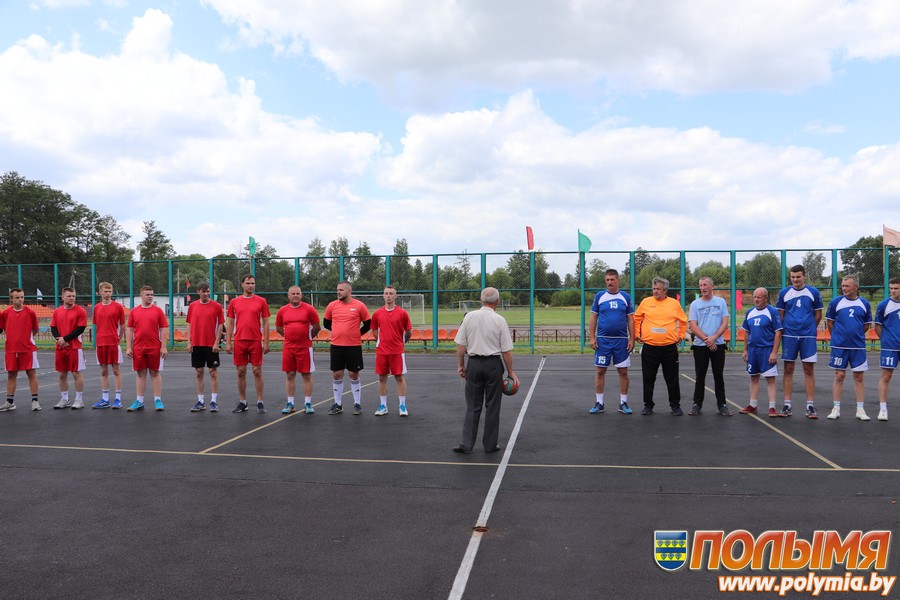 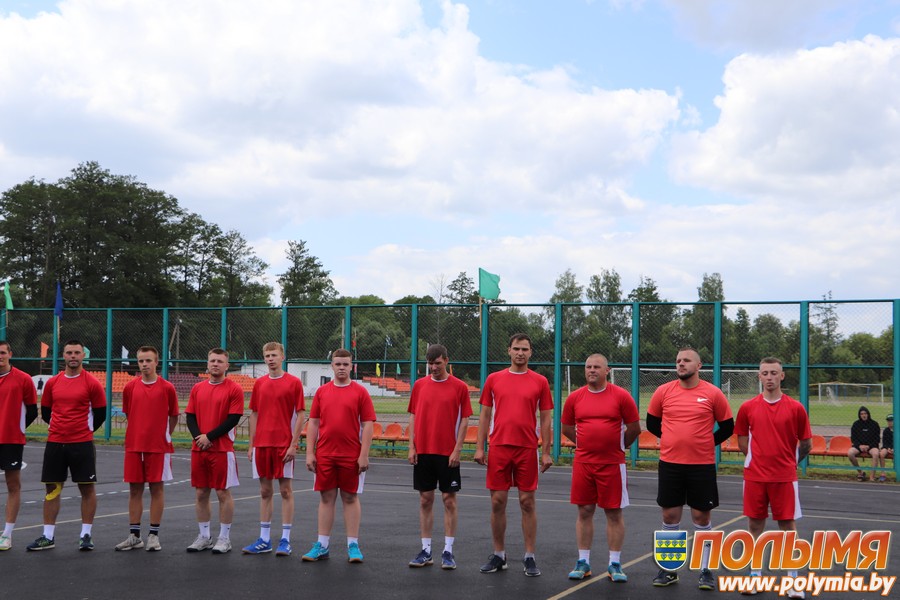 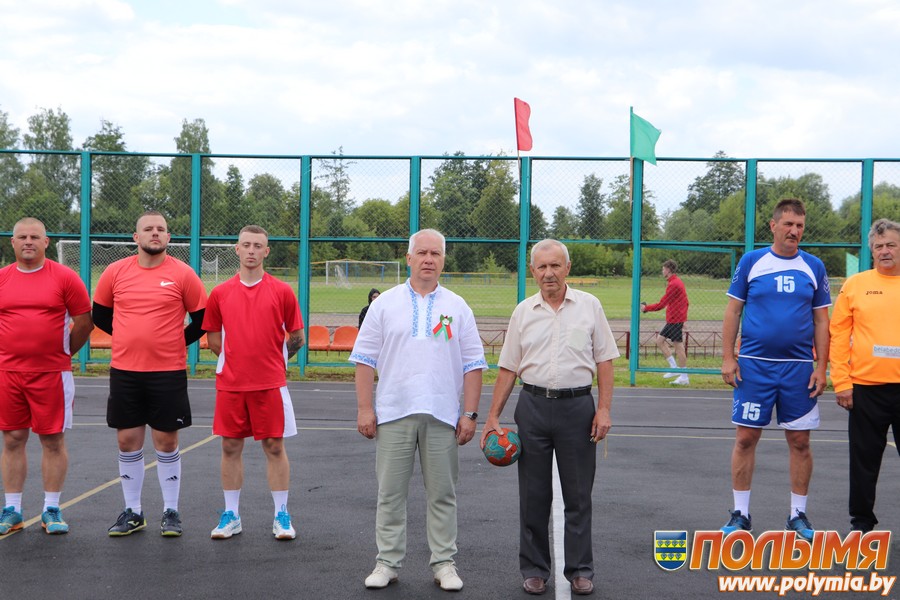 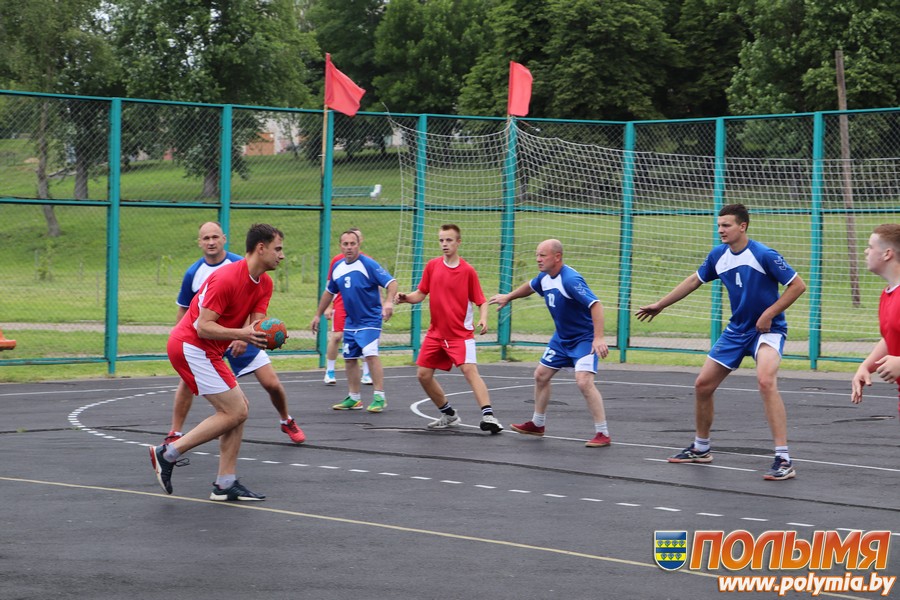 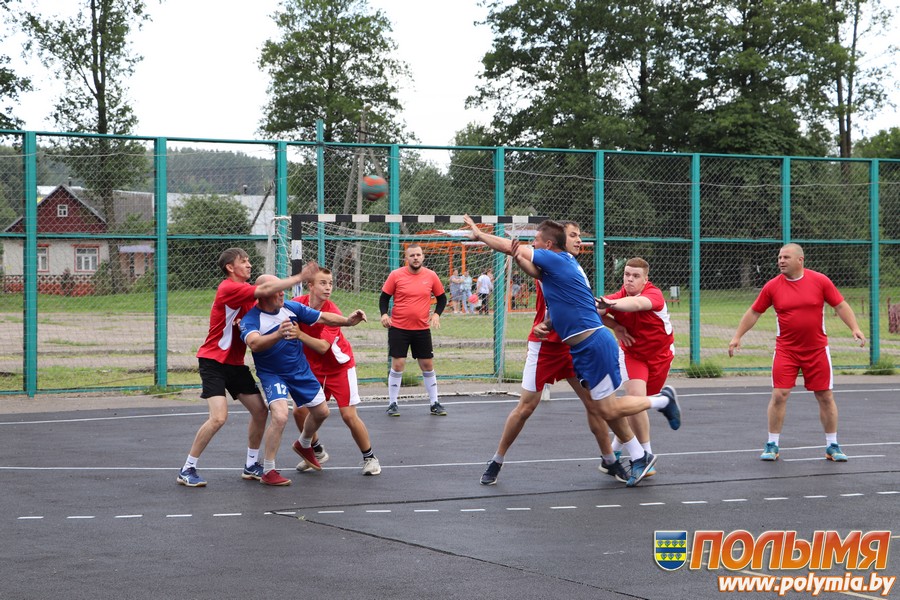 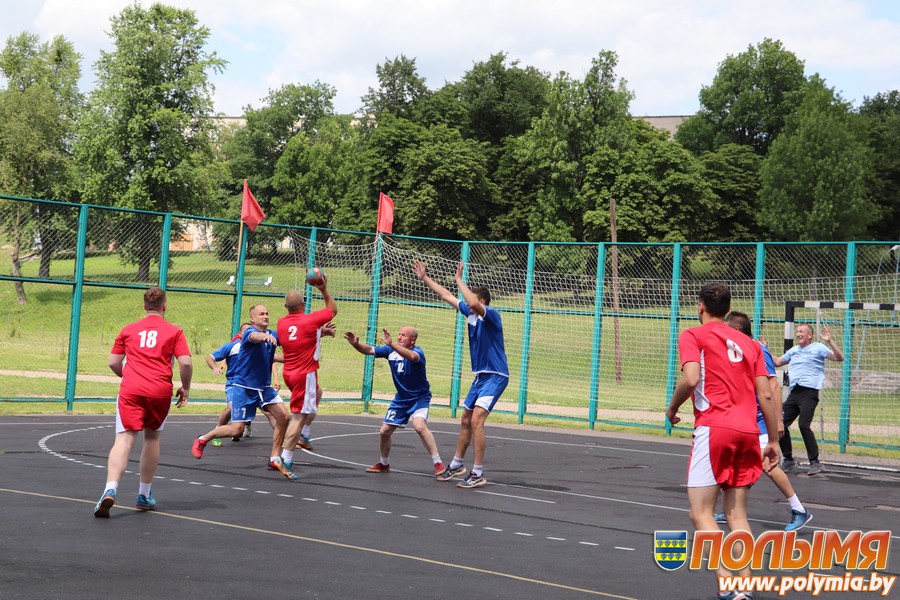 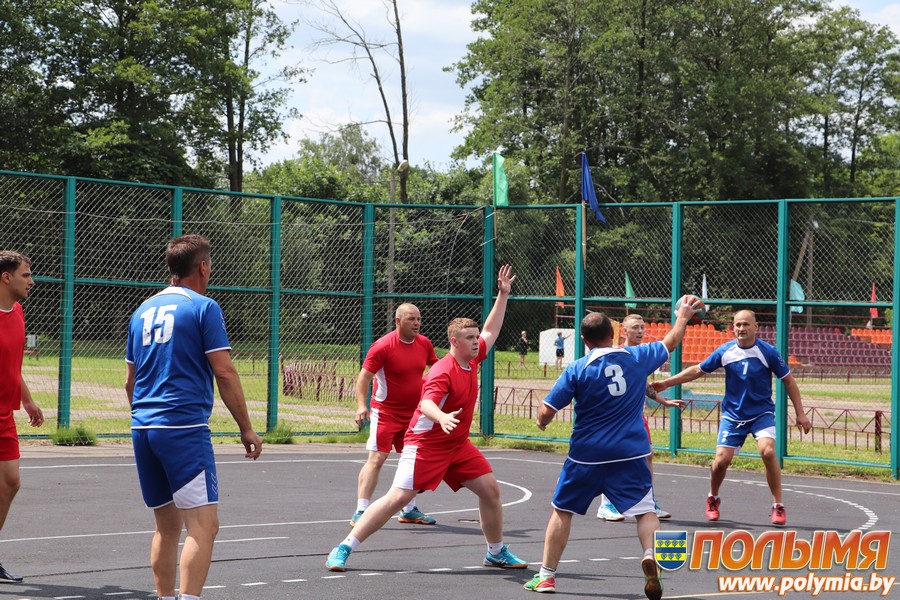 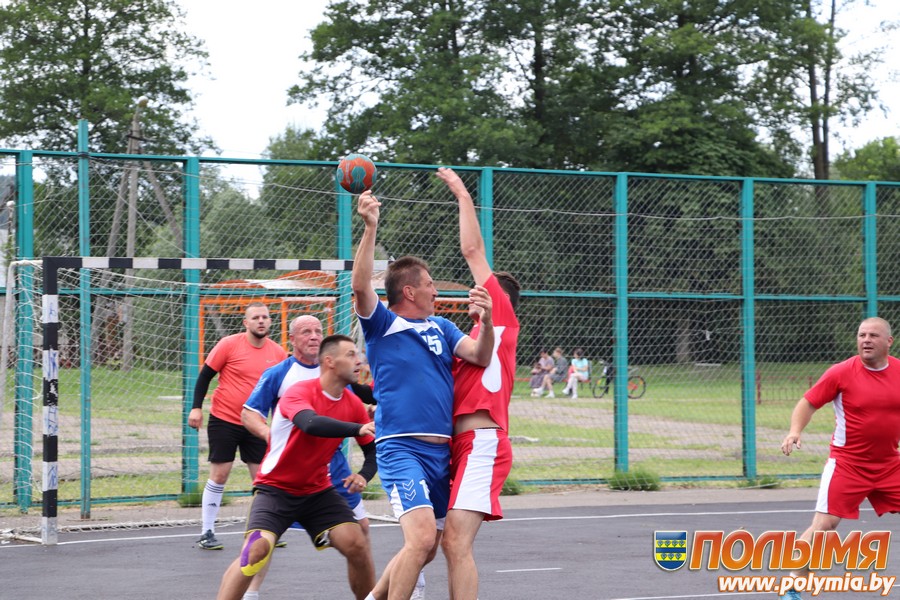 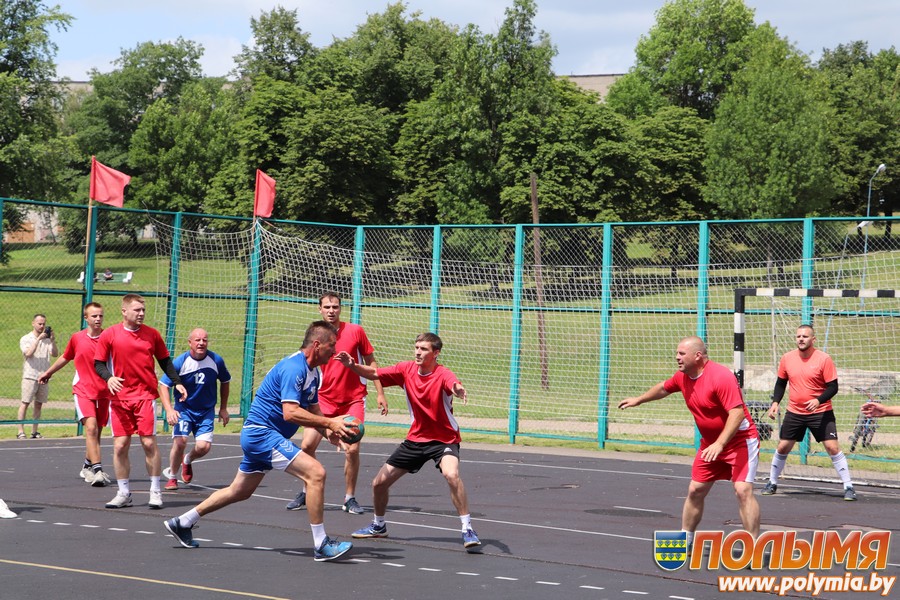 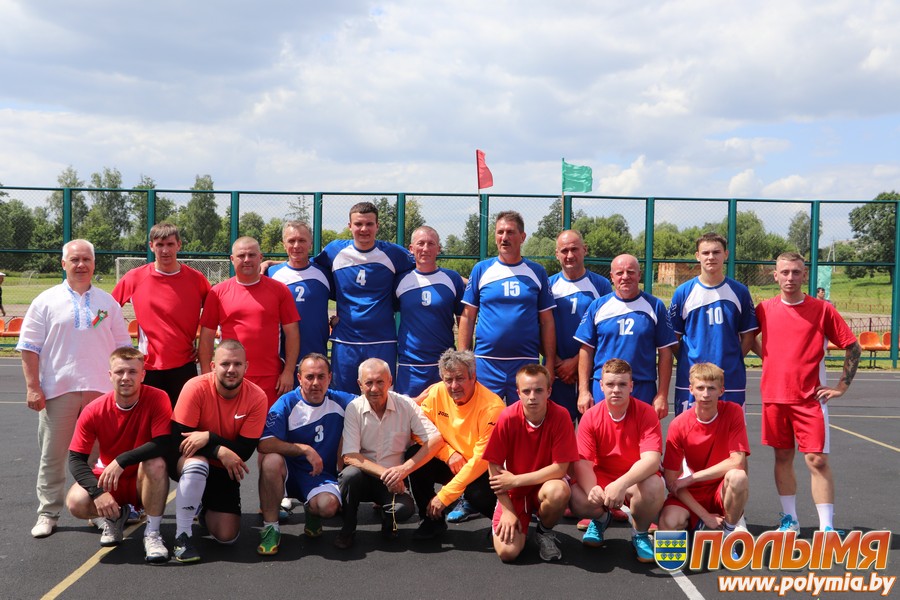 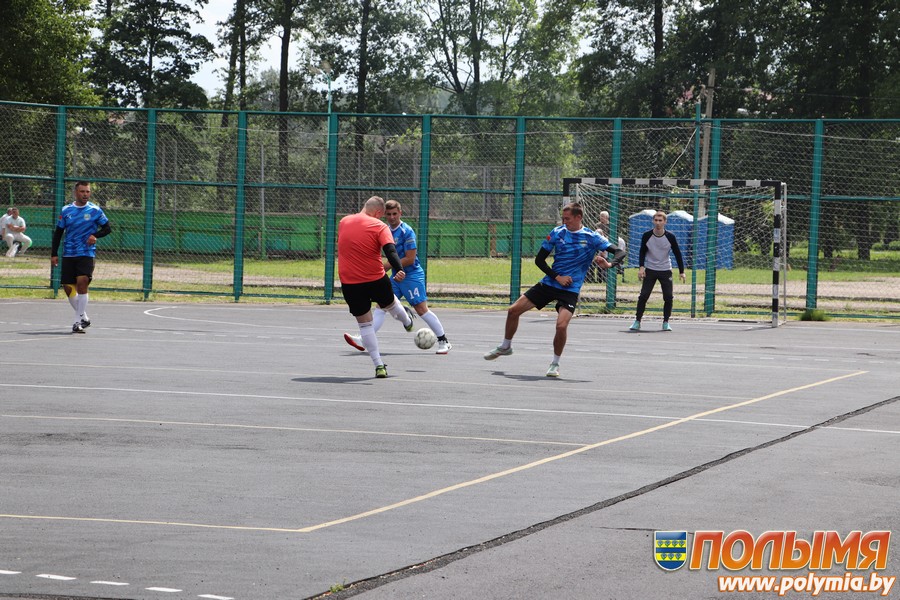 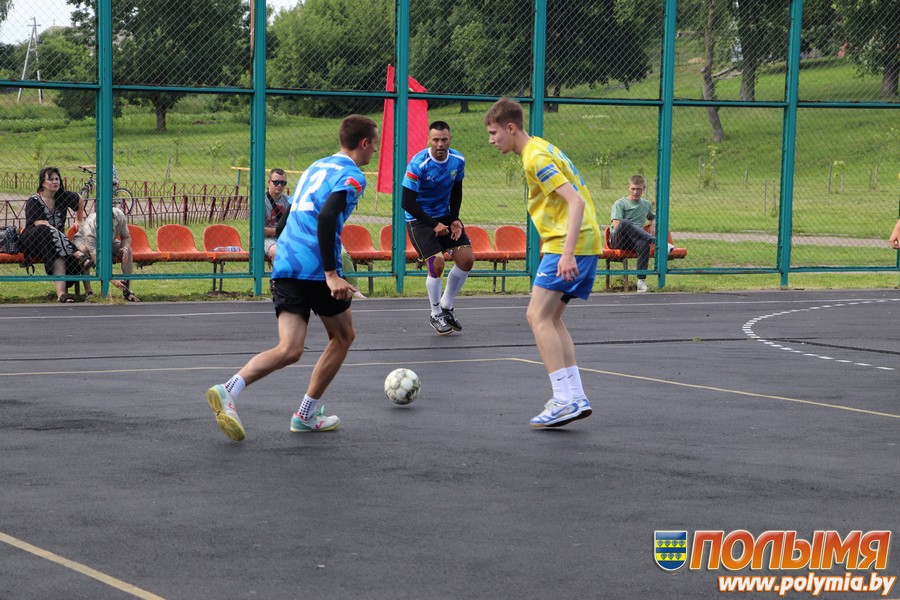 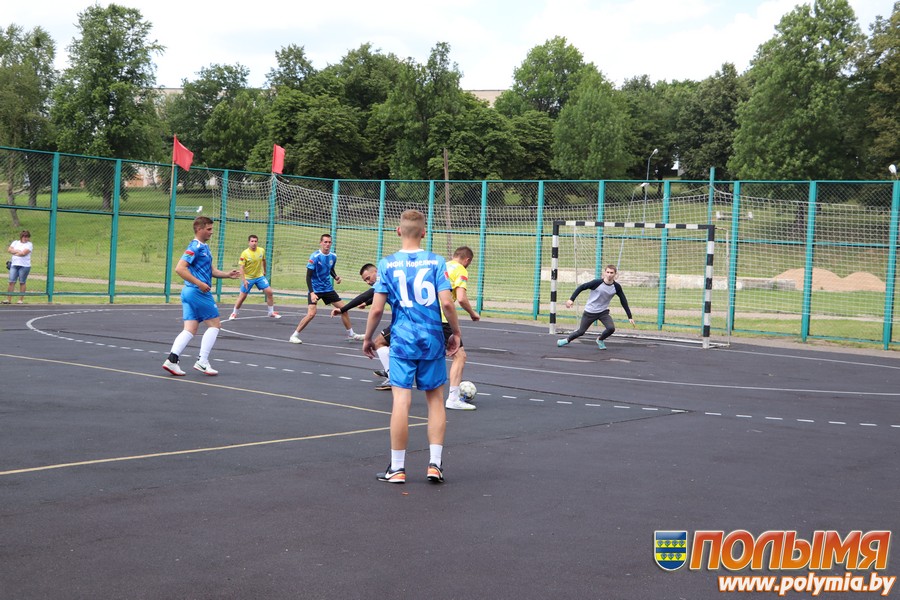 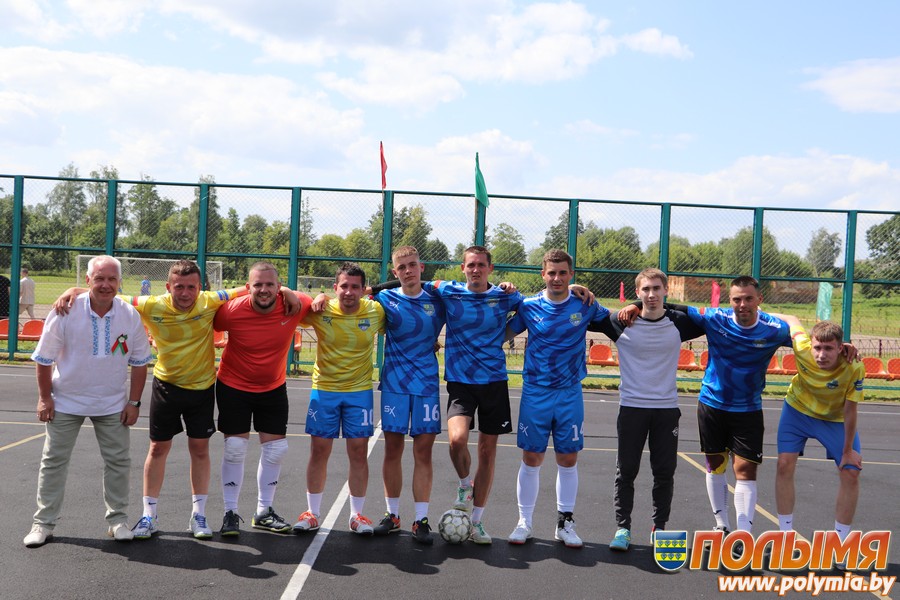 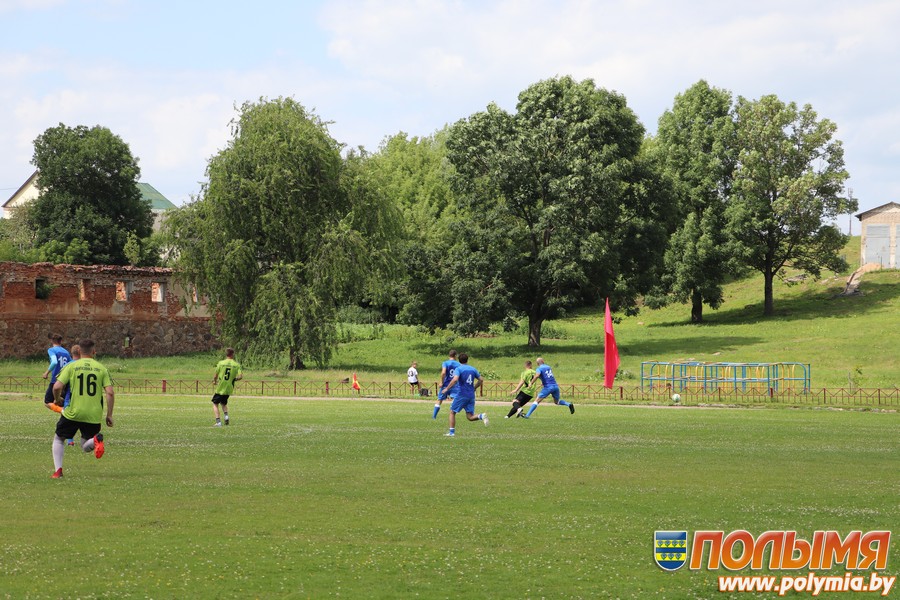 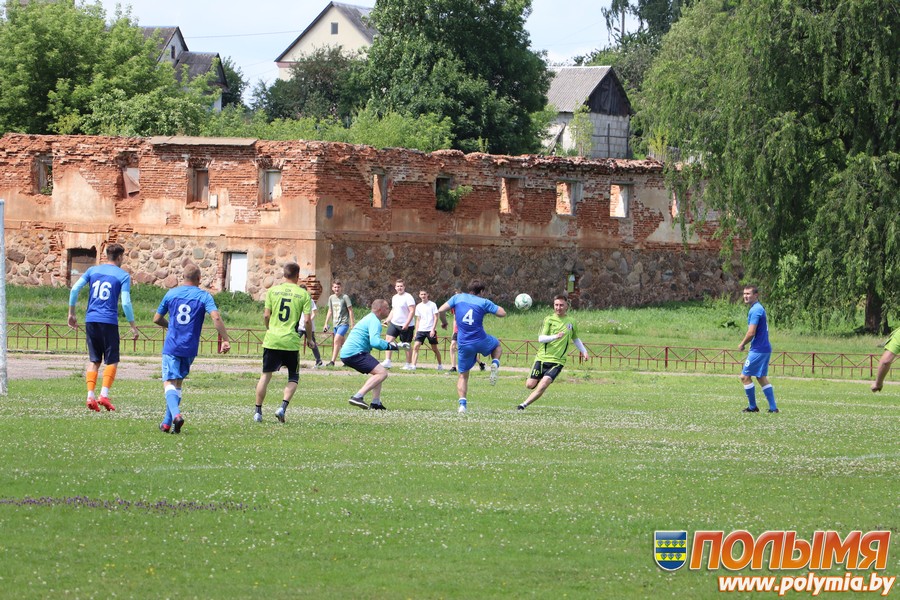 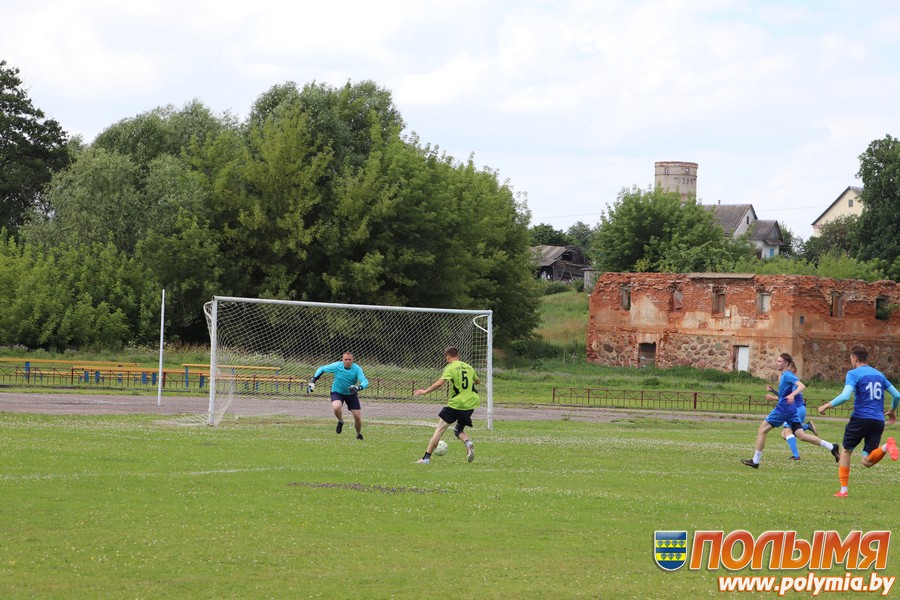 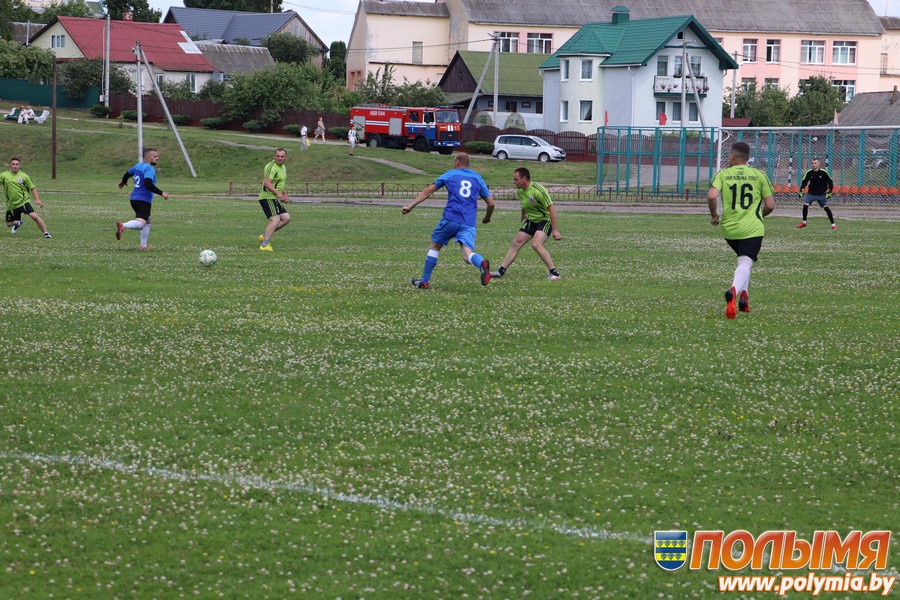 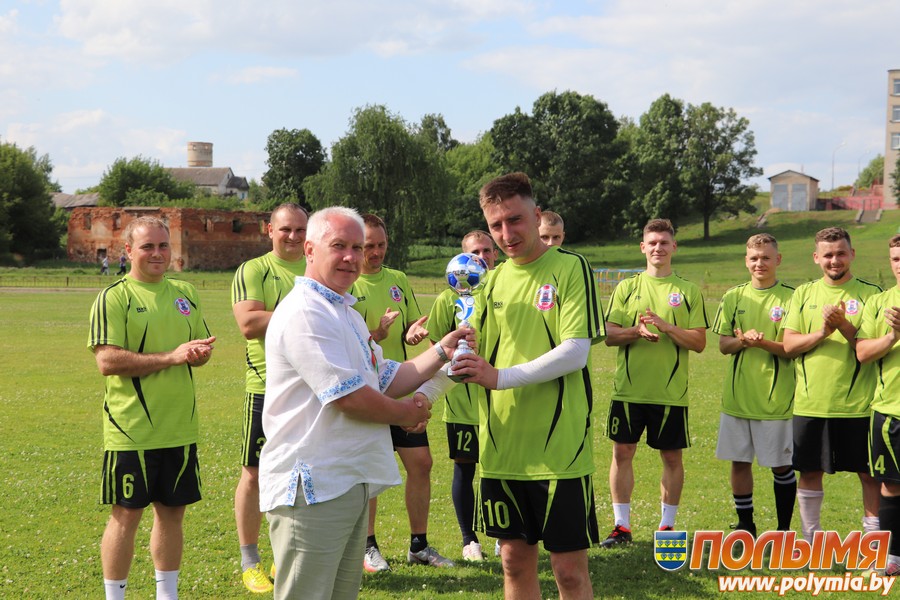 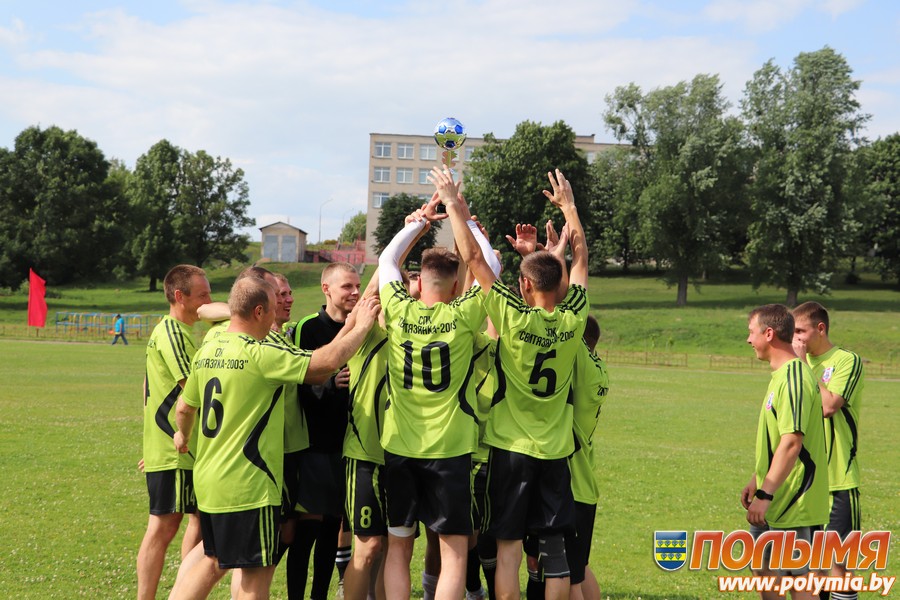 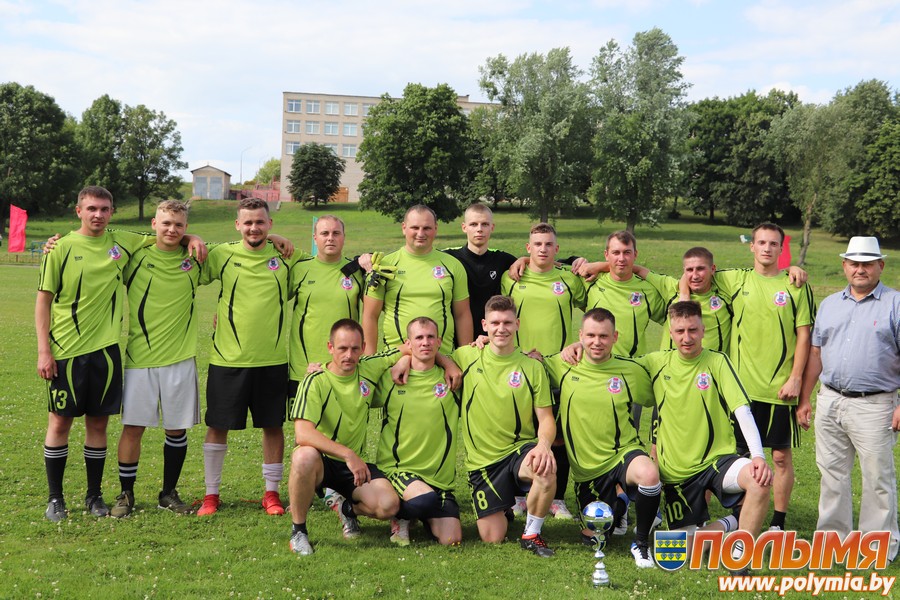 